04391《习近平新时代中国特色社会主义思想》导学方案祝玲本课程是开放教育本专科所有学员必选的一门思政课。一、考核方式：本课程考核采用形成性考核与终结性考试相结合的方式。形成性考核占课程综合成绩的70%，（其中形考任务占50%，日常行为表现占20%）终结性考试占课程综合成绩的30%。课程终结性考试成绩须达到60分及以上且课程综合成绩达到60分及以上,可获得本课程相应学分。1、形成性考核包含总论和10个专题，学生学习完每一专题全部视频课程后，才可以进入“专题测验”完成每一专题的形成性考核任务。形考试题类型包括判断题和单项选择题。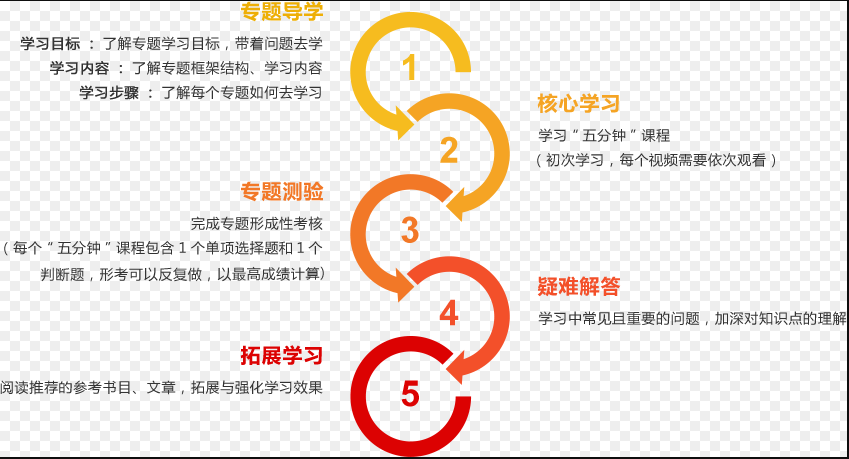 2、终结性考试基于国家开放大学学习网进行网络考试。终考采用开放性考试,时间在2019年12月2日-2020年1月5日期间。终考题型有材料分析题、论述题、命题小论文等形式,每次考试命题选择其中的一种形式或者多种形式。二、形成性考核具体学习方法：登陆国家开放大学学习网：http://www.ouchn.cn/点击“学生登录”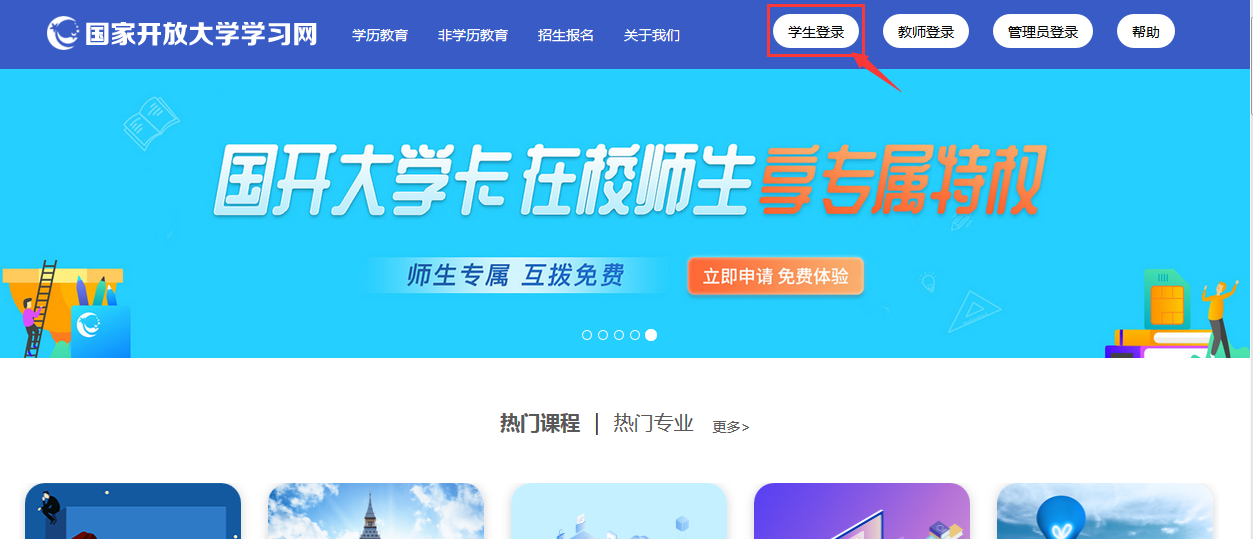 2、输入用户名（学号），密码：8位出生年月日-登录。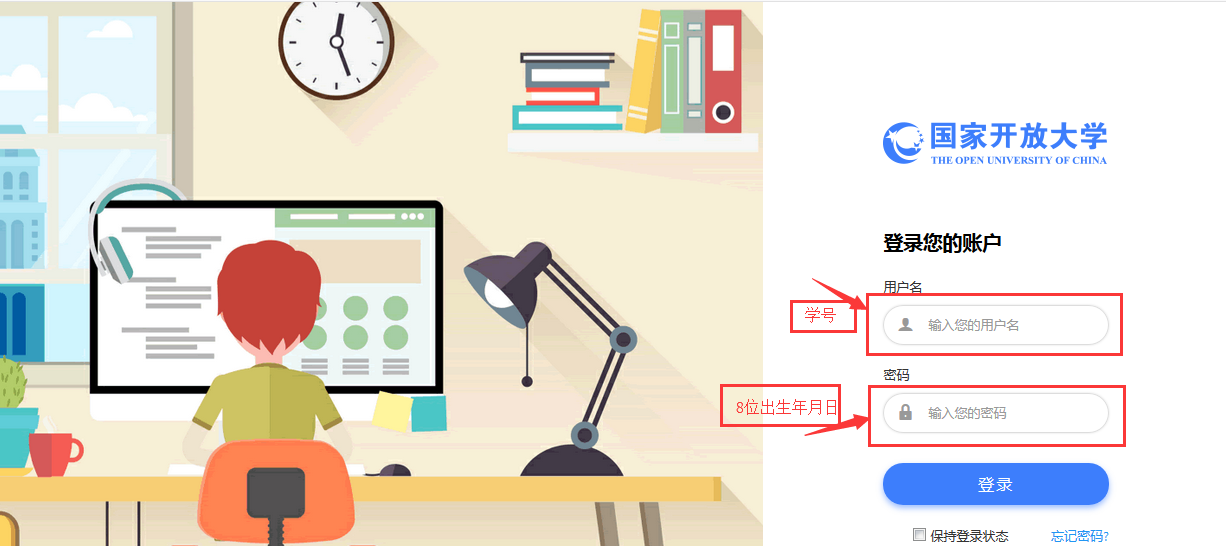 3、找到课程，点击“进入学习”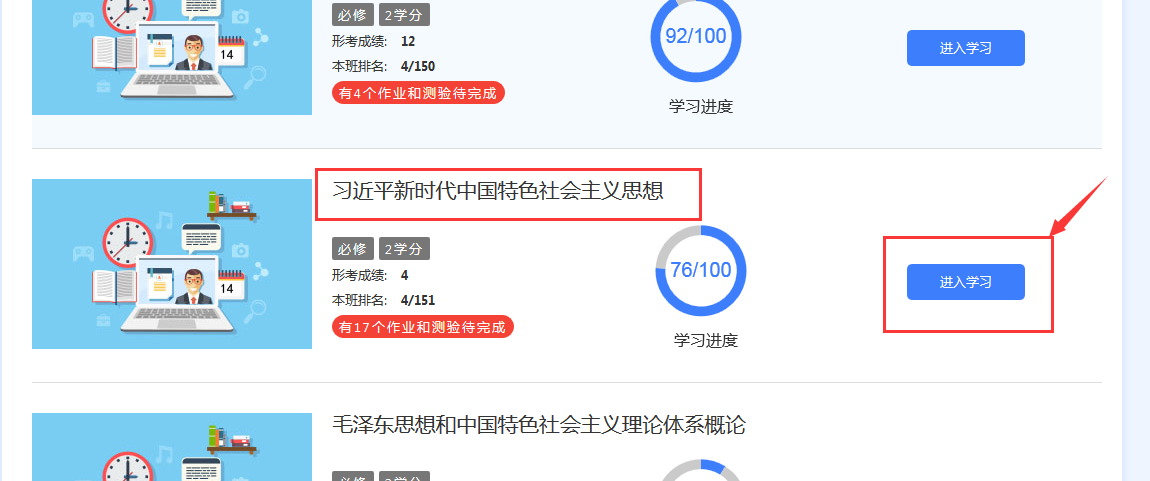 4、学习任务包括总论和专题1 –专题10，点击查看学习内容。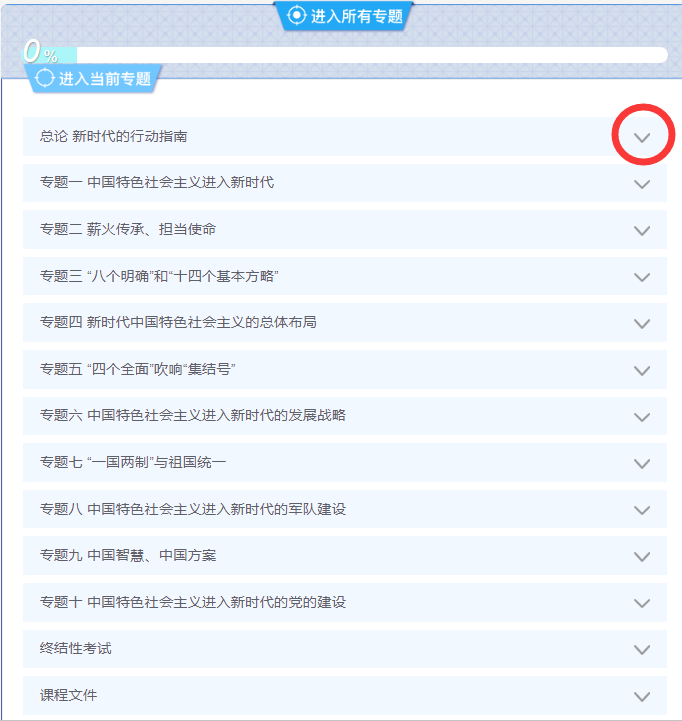 5、每个专题均包含“导”、“学”、“测”、“问”“拓”，均需依次学完，方可进入 “专题测验”。 完成后右边圆圈内会有对勾出现。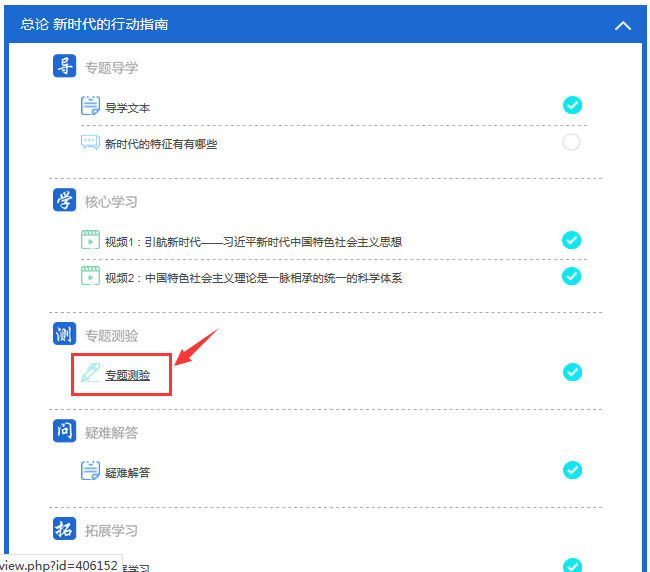 6、其他专题依次类推。温馨提示：每个视频5分钟，必须挨个学习完才能进入下一阶段的学习。7、日常行为表现：这部分不需要学员作答，教师根据学员平时学习表现给出成绩，占总成绩的20%。三、终结性考核学习方法：完成形成性考核学习后，系统将在12月2日开启终结性考核界面，完成所有形成性考核学习任务，点击页面最下端“终结性考试”，按要求完成。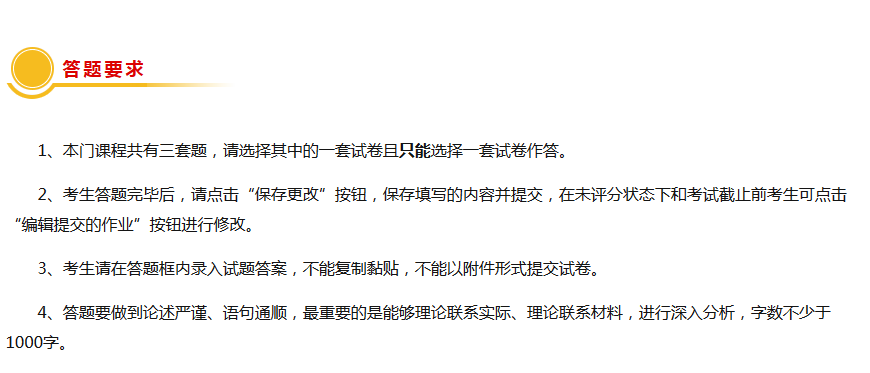 （是大作业形式，给出3个题目任选一题，充分发挥个人见解，提交后由任课教师给出成绩，占总成绩的30%）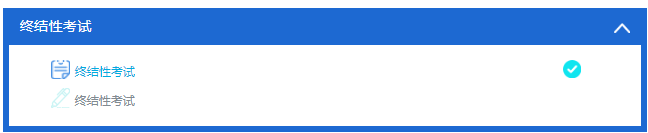 四、论坛发帖流程：1、从课程首页点击上部“学习论坛”进入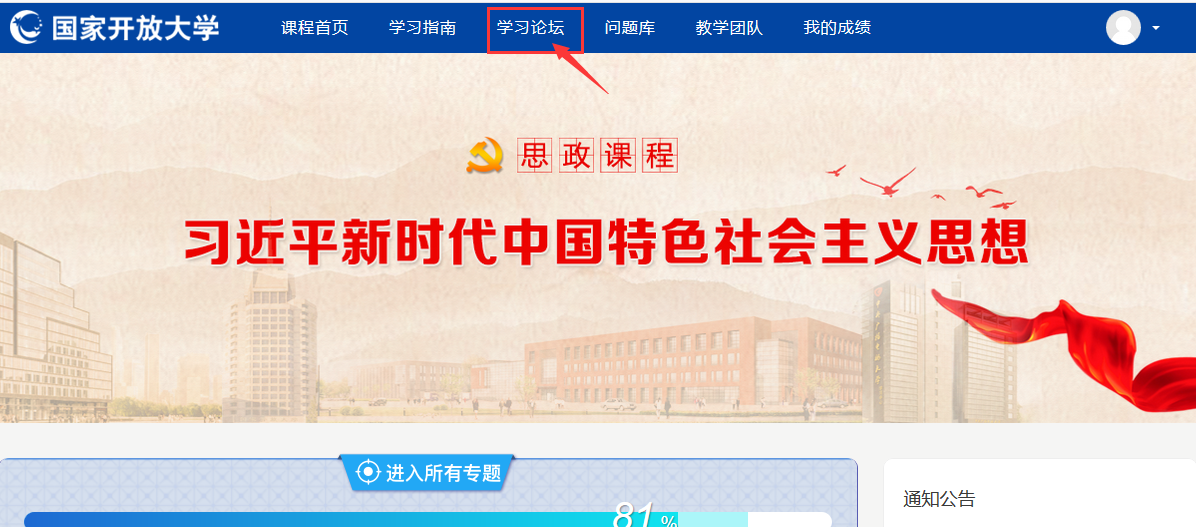 2、进入讨论区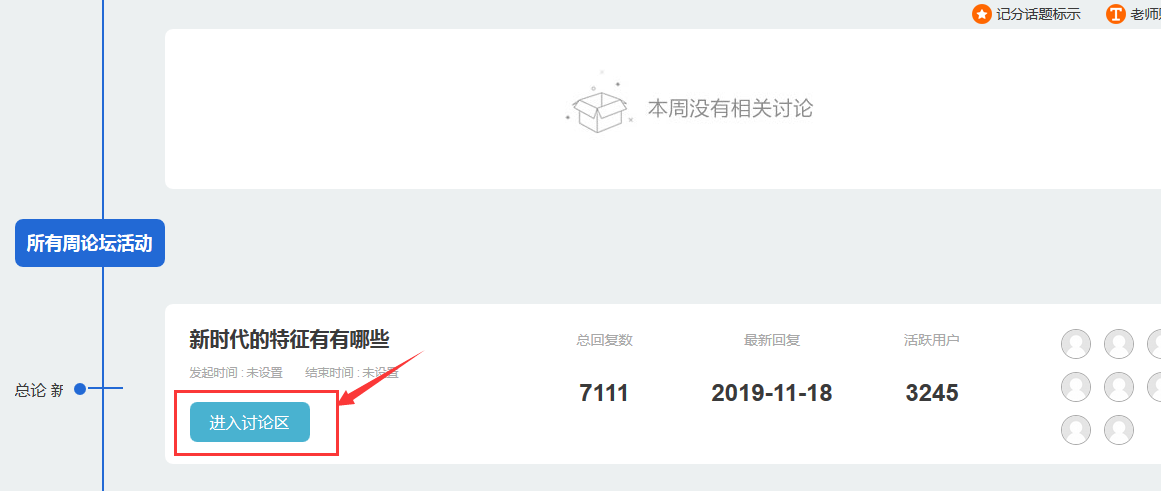 3、点击“开启一个新话题”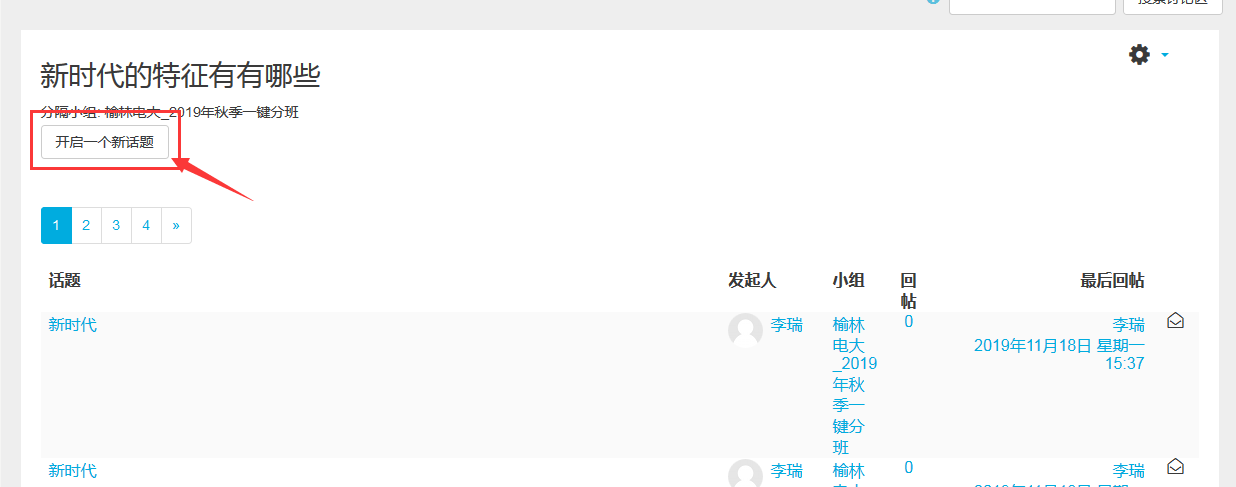 4、依次录入主题、正文、最后点击“发到讨论区”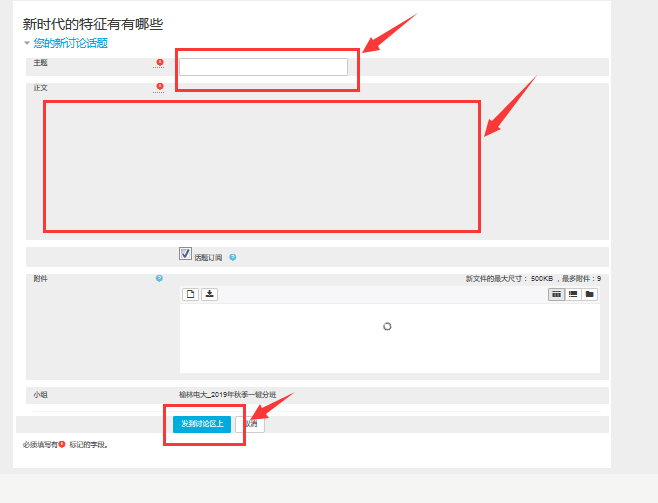 欢迎大家积极参与课程讨论学习！五、课程导学教师：祝老师   电话18991099805，微信同号，QQ：648758954，同学们学习过程中疑问可随时联系。预祝大家顺利完成学业。